Musique : La musique rock – 10Pour cette écoute, nous restons sur du rock français avec le groupe « ___________ ». C’est un groupe qui existe depuis le début des années 1990. Il continue toujours de faire de la musique et de ___________. Le premier morceau écouté est « Anna ». On entend d’abord une _______ jouée à la guitare électrique. Le second morceau s’appelle « La belle armée ». On entend dans ce groupe les ____________ classiques du rock : guitares électriques, guitare basse, batterie et chanteur. On peut reconnaitre deux autres instruments plus originaux : _____________ et le _________ (synthétiseur). L’introduction du second morceau est longue, jouée à la batterie puis à la guitare électrique et avec la ______. Musique : La musique rock – 10Pour cette écoute, nous restons sur du rock français avec le groupe « ___________ ». C’est un groupe qui existe depuis le début des années 1990. Il continue toujours de faire de la musique et de ___________. Le premier morceau écouté est « Anna ». On entend d’abord une _______ jouée à la guitare électrique. Le second morceau s’appelle « La belle armée ». On entend dans ce groupe les ____________ classiques du rock : guitares électriques, guitare basse, batterie et chanteur. On peut reconnaitre deux autres instruments plus originaux : _____________ et le _________ (synthétiseur). L’introduction du second morceau est longue, jouée à la batterie puis à la guitare électrique et avec la ______. introvoixtournerinstrumentsrefrainsaxophoneBlankassl’accordéonclavierintrovoixtournerinstrumentsrefrainsaxophoneBlankassl’accordéonclavierintrovoixtournerinstrumentsrefrainsaxophoneBlankassl’accordéonclavierintrovoixtournerinstrumentsrefrainsaxophoneBlankassl’accordéonclavierintrovoixtournerinstrumentsrefrainsaxophoneBlankassl’accordéonclavierintrovoixtournerinstrumentsrefrainsaxophoneBlankassl’accordéonclavierintrovoixtournerinstrumentsrefrainsaxophoneBlankassl’accordéonclavierintrovoixtournerinstrumentsrefrainsaxophoneBlankassl’accordéonclavier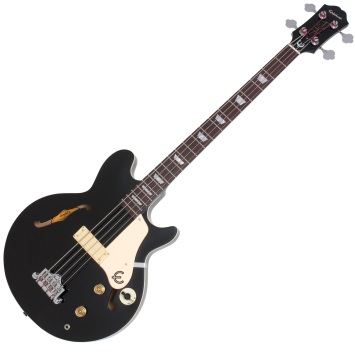 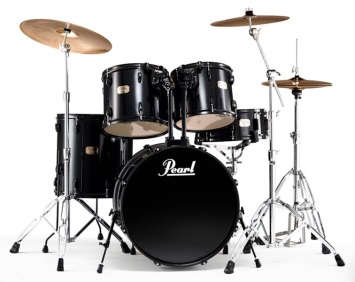 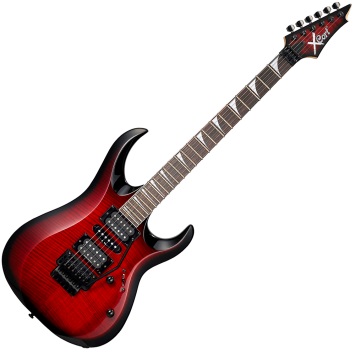 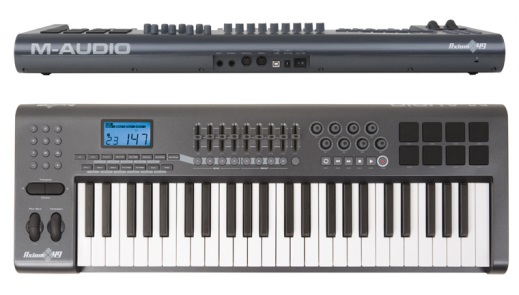 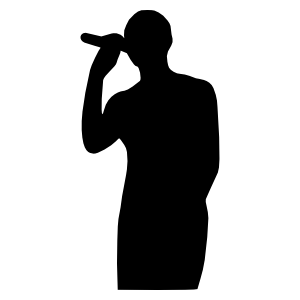 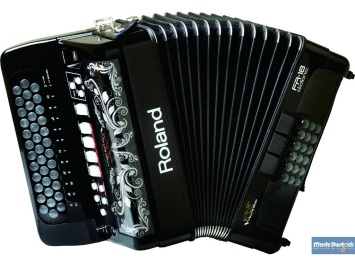 CLAVIERGUITARE BASSEBATTERIEGUITARE ELECTRIQUECHANTEURACCORDEONCLAVIERGUITARE BASSEBATTERIEGUITARE ELECTRIQUECHANTEURACCORDEON